Publicado en Jerez de la Frontera el 28/11/2018 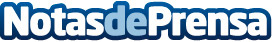 Nace la agencia de marketing digital Waukin MediaWaukin Media es una agencia de marketing digital que se ha constituido en sociedad en este año 2018. Esta 'startup' goza de una reputación inmejorable entre sus clientes debido la calidad de sus servicios de gestión y asesoramiento en publicidadDatos de contacto:María Jesús Orellana664138494Nota de prensa publicada en: https://www.notasdeprensa.es/nace-la-agencia-de-marketing-digital-waukin Categorias: Nacional Comunicación Marketing Andalucia Emprendedores E-Commerce Recursos humanos http://www.notasdeprensa.es